Computer Programming Using Kivy 1.9.0 - IGUI 7 - ListViewGOAL: Make a GUI program that adds items to a ListView.Making a new copy of kivy-boxlayout.py (so you don’t have to retype the code for making a Kivy App):Open GeanyFile, Open, then choose your igui-boxlayout.py (or File, New, then paste the code from IGUI 1 instructions)Make sure that the program runs and looks exactly like the code in the IGUI 1 instructions.File, Save As, Computer, your home drive (such as H: or T:\username), then name it igui7ListView.pyCustomizing the name of the App and text of the button (all of these steps are in the red circled code below):Make a TextInput so people can type things to add to the cartMake an “Add to Cart” buttonMake an addClick method that will handle the button’s on_press event.Both times MyApp object is mentioned, change it to ShoppingCartApp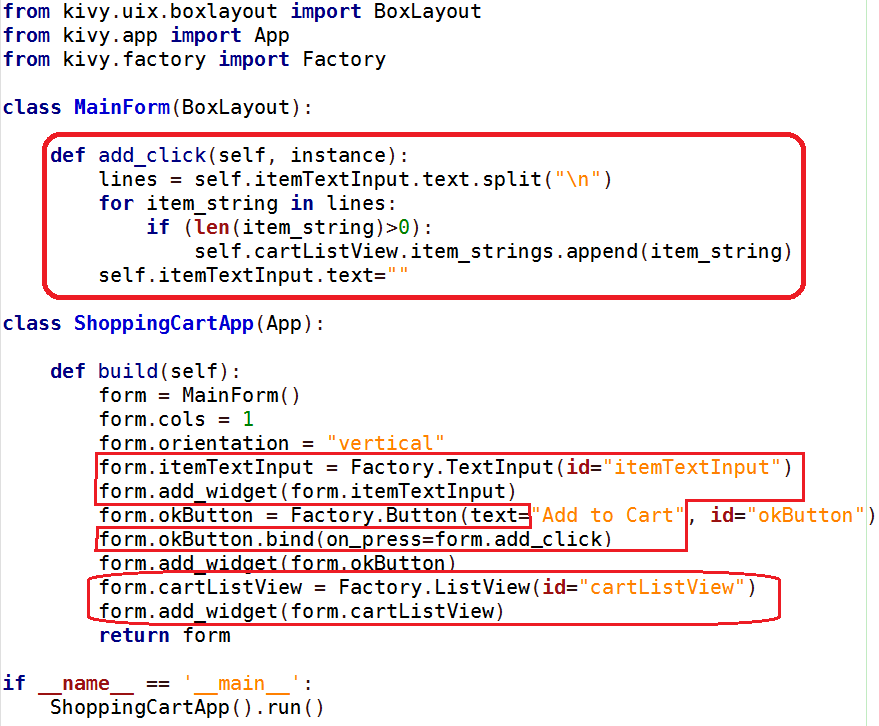 